新北市家長教育團體辦理北北基【家長參與教育事務】教育論壇計畫壹、緣起家長參與教育事務運作，除提供各項資源協助學校校務外，對於提升學校校務運作績效具有極大意義與價值。新北市中小學家長協會、臺北市國中學生家長會聯合會、基隆市學校學生家長聯合會與新北市中小學校長協會、海山教育基金會聯合辦理家長參與教育事務論壇，主要是藉由探討社會變遷中，家長在參與學校教育事務中的性質、扮演的角色，以及必須關注的重要議題等，透過家長的共同參與、對話，擴大思考與辯證的視野;進一步激盪出家長參與學校教育事務的新風貌，讓家長參與教育事務與學校校務運作能作更緊密的結合，以符合現代教育趨勢的需要。貳、辦理單位一、指導單位：新北市政府教育局二、主辦單位：海山基金會、新北市中小學家長協會、新北市中小學校長協會、臺北市國中學生家長會聯合會基隆市學校學生家長聯合會。三、協辦單位：新北市淡水區新市國民小學參、辦理地點與時間一、地點：新北市淡水區新市國民小學。二、日期：2018年10月20日（六），上午8時至12時50分肆、活動內容：分享發表與討論。伍、報名方式：請於107年10月10前完成報名。一、採書面報名：請填妥報名表，交給各校輔導處報名。 二、網路報名：https://goo.gl/89gDP3 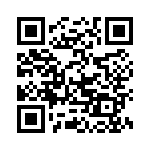 陸、活動聯繫窗口：新北市中小學家長協會大淡水區總會祕書室：黃美鈴0937-839-240（milkteala@gmail.com）時間活動內容主持人或講座地點08：00-08：50報到新市國小團隊多功能教室08：50-09：00開幕式家長、校長協會理事長多功能教室09：00-09：50家長學鄭崇趁教授（國北教大）多功能教室09：50-10：40十二年國教面面觀-家長篇陳淨怡校長（安溪國小）多功能教室10：40-10：50休息新市國小團隊10:50-12:30教育論壇：主題一：面對12年國教實施家長的想法與教育之期許。主持人：羅祖欽理事長引言人：邱承宗理事長評論人：鄭崇趁教授多功能教室10:50-12:30教育論壇：主題二：因應108新課綱，家長應知、應行之策略。 主持人：林曉儀總會長引言人：王昌派總會長評論人：陳浄怡校長三樓視聽教室12：30-12：50綜合座談家長、校長協會理事長多功能教室